RE knowledge organiser: Year 3Autumn term 2:   How Do Christians Believe Following Jesus’ New Commandment and His 2 Greatest Commandments Make A Difference?RE knowledge organiser: Year 3Autumn term 2:   How Do Christians Believe Following Jesus’ New Commandment and His 2 Greatest Commandments Make A Difference?RE knowledge organiser: Year 3Autumn term 2:   How Do Christians Believe Following Jesus’ New Commandment and His 2 Greatest Commandments Make A Difference?How Do Christians Believe Following Jesus’ New Commandment and His 2 Greatest Commandments Make A Difference?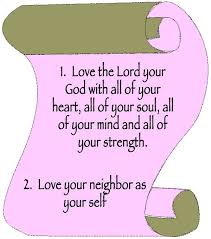 This term, we will be learning about what Jesus taught and told people to do, how Christians can relate Jesus’ teaching to their own questions of values and attitudes.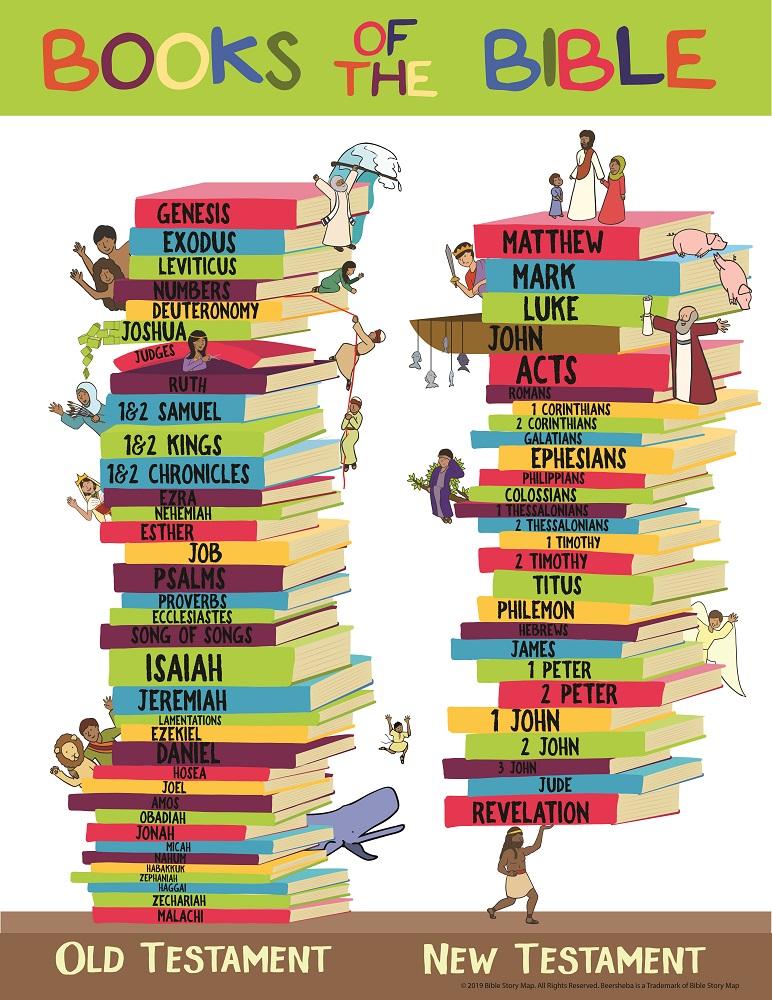 Word Bank!LoveCommandment Jesus Charity British ValuesCommunityValuesScripturesJohn 13:34Word Bank!LoveCommandment Jesus Charity British ValuesCommunityValuesOur little learning questions…I must remember…RE knowledge organiser: Year 3Autumn term 2:   How Do Advent and Epiphany Show Us What Christmas Is REALLY About?RE knowledge organiser: Year 3Autumn term 2:   How Do Advent and Epiphany Show Us What Christmas Is REALLY About?RE knowledge organiser: Year 3Autumn term 2:   How Do Advent and Epiphany Show Us What Christmas Is REALLY About?How do Advent and Epiphany show us what Christmas is REALLY about?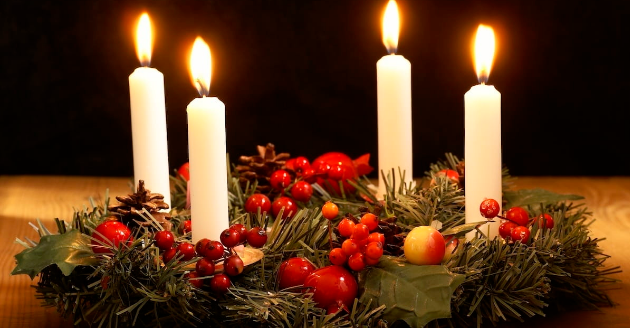 We will be learning about Advent as a time of preparation we will be looking at the signs in the Bible that point to the birth of Jesus. We will look at what the message of Christmas means for the people of God and the clues that can be found in the celebration of Epiphany about Jesus’ life.Word Bank!Advent (calendar, candle,wreath)BibleOld TestamentNew TestamentProphetMessageMessengerForetellJohn the BaptistPrepareWaitingExpectationHopeJesusIncarnationGivingCharityChristianfaithEpiphanyGift (gold, frankincense, myrrh)king    wise men   magistarScripturesMatthew 11:9-10 and 3:1-3Mark 1:3John 1:27 Luke 16:16Isaiah 7:14 and 9:6;Micah 5:2Psalm 72:11Isaiah 53:3-7Zachariah 9:9Word Bank!Advent (calendar, candle,wreath)BibleOld TestamentNew TestamentProphetMessageMessengerForetellJohn the BaptistPrepareWaitingExpectationHopeJesusIncarnationGivingCharityChristianfaithEpiphanyGift (gold, frankincense, myrrh)king    wise men   magistarI’m learning about…I must remember…